Załącznik nr 2 do Zasad wydawania i publikowania wewnętrznych aktów prawnych w Uniwersytecie Opolskim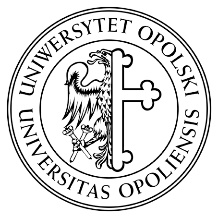 OBWIESZCZENIE nr   /Rektora Uniwersytetu Opolskiegoz dnia _____________________ r.w sprawie Na podstawie _________________________________________________________________ 
– Rektor Uniwersytetu Opolskiego obwieszcza:§ 1__________________________________________________________________________________________________________________________________________________________________________________________________________________________________________________________________________________________________§ 2__________________________________________________________________________________________________________________________________________________________________________________________________________________________________________________________________________________________________